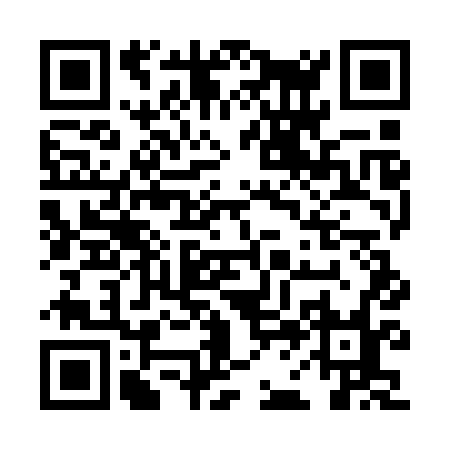 Prayer times for Capela do Alto, BrazilMon 1 Apr 2024 - Tue 30 Apr 2024High Latitude Method: NonePrayer Calculation Method: Muslim World LeagueAsar Calculation Method: ShafiPrayer times provided by https://www.salahtimes.comDateDayFajrSunriseDhuhrAsrMaghribIsha1Mon5:046:1912:153:376:107:202Tue5:056:2012:143:376:097:193Wed5:056:2012:143:366:087:184Thu5:066:2112:143:366:077:175Fri5:066:2112:133:356:067:166Sat5:066:2112:133:356:057:157Sun5:076:2212:133:346:047:158Mon5:076:2212:133:336:037:149Tue5:076:2212:123:336:027:1310Wed5:086:2312:123:326:017:1211Thu5:086:2312:123:326:007:1112Fri5:086:2412:123:315:597:1013Sat5:096:2412:113:305:587:0914Sun5:096:2412:113:305:577:0915Mon5:096:2512:113:295:577:0816Tue5:106:2512:113:295:567:0717Wed5:106:2612:103:285:557:0618Thu5:106:2612:103:285:547:0519Fri5:116:2612:103:275:537:0520Sat5:116:2712:103:265:527:0421Sun5:116:2712:103:265:527:0322Mon5:126:2812:093:255:517:0223Tue5:126:2812:093:255:507:0224Wed5:126:2812:093:245:497:0125Thu5:136:2912:093:245:487:0026Fri5:136:2912:093:235:487:0027Sat5:136:3012:083:235:476:5928Sun5:146:3012:083:225:466:5829Mon5:146:3112:083:225:466:5830Tue5:146:3112:083:215:456:57